PROFESSIONAL DEVELOPMENT COMMITTEE 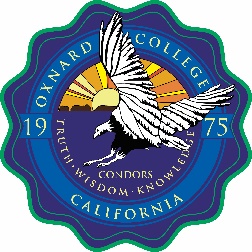 Meeting minutes March 19, 2018Present:	Oscar Cobian, Tom Stough, Adan Nevarez, Juan Zuniga Olea, Kari Tudman, Juan Pitones, Eliseo Gonzalez, Milena Hurtado, Chris Renbarger, Armine Derdiarian, Yong Ma, Kevin Corse, Robert Cabral, Catalina Yang, Anitra LawsonDISCUSSION/DECISIONSMeeting Date: 3/19/18Recorded By: M. CasteloRecorded By: M. CasteloAN = Action NeededAT = Action TakenD = DiscussionD = DiscussionI = Information OnlyI.Call to Order and WelcomeATMeeting called to order at 2:05 p.m.II.Public AnnouncementsITom Stough announced that the ALAS Info Literacy Conference will be held on the Friday of Flex Week from 9am to 2pm on April 27th in the LLRC/Condor Hall. Campus-wide emails will be sent and announcements made at various committees here on campus. There is no charge to attend and it qualifies as professional development. Sign up at Eventbrite. III.Approval of MinutesATMinutes from January 29, 2018 were reviewed and approved with minor corrections on name spellings and future meeting dates.  IV.Discussion, Information, and ReviewDiscussion, Information, and ReviewDiscussion, Information, and Reviewa.Special Spring Funding II/DANThere is an additional $5k available for travel related to Dual Enrollment and Distant Ed from Title V Funds and additional funding of $9,800 from VCCCD related to Distance Ed. A draft memo was distributed for review. Both funds allow rollover to fiscal year 2018-19. The Title V fiscal year ends on Sept. 30 and travel must comply with AB 1887. Applications will be posted on SharePoint and will be approved on a first-come-first-served basis.There is a third source of funding of $710 remaining from unspent Faculty and $4,086.79 remaining from unspent Staff. Robert Cabral will notify the Classified Senate President to see if they can use the funding for classified professional development. Chris Renbarger will report back on faculty travel to see if we can possibly go back and fully fund those that were only partially funded. If not the committee will consider rolling over those funds to staff to help them out with their upcoming retreat. b.Fall Professional Development WeekDFall professional development (Fall Flex) days will be Tuesday, Aug. 14th through Friday, Aug. 16th. Committee members were asked for ideas on a theme or possibilities for workshops. It was suggested that Mike Abrams could possibly teach a workshop on the sabbatical process and Shannon Davis may be able to teach us about the new curriculum software. Upcoming Spring flex dates are April 26/27. The president will be providing lunch for faculty. Staff will be away at a retreat. V.OtherATNext meeting date will be April 16th VI.AdjournmentIMeeting adjourned at 2:50 p.m.Future Meeting DatesIProposed Meeting Dates:  April 16, May 14